OTWARTE MISTRZOSTWA LUBUSKIEGO W POWOŻENIU ZAPRZĘGAMI 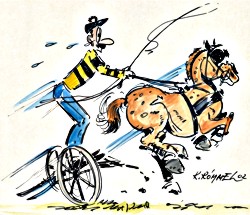 Propozycje wstępne Ranga zawodów: Otwarte Mistrzostwa Lubuskiego w Powożeniu Zaprzęgami Typ: maraton kombinowany ( dwie przeszkody maratonowe od A do E ) + kegleW przypadku gdy liczba zgłoszeń nie przekroczy 25 zaprzęgów konkurs dwunawrotowy Kategoria: zaprzęgi H1, H2, H4, P1, P2, P4 Kategoria wiekowa: seniorzy, młodzi powożący, juniorzy, dzieciOrganizator:  LZJ, Partnerzy: ZKS Drzonków, WOSIR Drzonków Miejsce zawodów: hipodrom WOSiR, (podłoże kwarcowe z systemem Flut & Ebbe)                                  Drzonków - Olimpijska 20,  66-004 Zielona Góra Termin zawodów: 09.09.2018 (niedziela)Osoby oficjalne:Sędzia Główny: Adam Markowski,Komisja sędziowska: Monika Markowska, Alicja Wilczyńska Gospodarz toru: Błażej Czajka Lekarz weterynarii: Katarzyna Pakulska Dyrektor zawodów: Gracjan Pietruszka Biuro Zawodów: Ewa Piątkowska Warunki uczestnictwa:Zgłoszenia wraz z wpłatą do 25.08.2018  na adres pietruszka_g@op.pl (zgłoszenia po terminie – dodatkowa opłata 100zł)  ilość miejsc ograniczona do 60 zaprzęgów. W zgłoszeniu proszę o informacje o rezerwacji boksów dla koni ilość ograniczona. Prawo startu w Mistrzostwach mają:zaprzęgi jedno, paro i czterokonne  – konie duże, kuce.  Wszystkie konie po skończeniu 4 lat. koń może startować tylko raz. Wyjątek stanowią konie idące w czwórkach mogą wcześniej lub później startować w zaprzęgach parokonnych i singlach.   powożący może startować maksymalnie 2 zaprzęgami. Luzak nie ma ograniczenia w ilości startów, luzakiem może być powożący, który bierze udział w zawodach, niezależnie czy miał już swój start czy nie. zawodnicy i luzacy podpisują oświadczenie – oświadczenie stanowi złącznik do propozycji zawodnicy, którzy najpóźniej w dniu zawodów kończą 16 lat (niepełnoletni zawodnicy muszą startować z pełnoletnim luzakiem),Zawodnik i luzak - kaski obowiązkowo oraz kamizelki ochronne („żółwiki”)Zawodnik przez całe zawody startuje jedna bryczką. Ubiór zawodnika i luzaka dostosowany do typu bryczki – strój sportowy. W bryczkach wymagane koła lane, dopuszcza się start na ogumieniu pneumatycznym – zawodnik otrzymuje na wstępie 5 pkt. karnych za ogumienie pneumatyczne.Program zawodów: 09.09.2018 Niedziela  10:00 – odprawa techniczna zawodników z Sędzią Głównym – na hipodromie09.09.2018 Niedziela  12:00 – próba zręczności 09.09.2018  Niedziela 16:00 – dekoracja i zakończenie zawodów Godziny rozpoczęcia konkursu mogą ulec zmianie.Nagrody:Dla wszystkich uczestników upominkidla 25% startujących floot’spuchary – za trzy pierwsze miejsca dla każdego zawodnika i luzaka talon do stoiska gastronomicznegonagrody rzeczowe finansowe wg tabeli w przypadku startu w poszczególnych kategoriach miej niż po 10 zaprzęgów kwoty nagród finansowych mogą ulec zmniejszeniu o 50 %. Opłaty organizacyjne:opłata za boks – 50 zł   wpisowe - 100 zł za całe zawody, (zgłoszenia po terminie – dodatkowa opłata 100zł)Przedpłata na wpisowe w wysokości 50 zł należy wpłacić do dnia,	25.08.2017  na konto: w tytule przelewu należy podać imię i nazwisko zawodnika92 2490 0005 0000 4500 8839 4822Lubuski Związek Jeździeckiul. Drzonków-Olimpijska 20, 66-04 Zielona GóraSzczepienia ochronne przeciwko grypie koni – obowiązkowo. Zalecane ubezpieczanie zawodników i koni od następstw nieszczęśliwych wypadków oraz od innych zdarzeń losowychPowożący oraz luzak nie mający 18 lat – wymagana pisemna zgoda rodziców, opiekunów do udziału w zawodach   Organizator nie ponosi odpowiedzialności za kradzieże, wypadki i inne szkody mogące wyniknąć w trakcie transportu, pobytu w stajniach i uczestnictwa w zawodach. Organizator zastrzega sobie prawo do korekt w programie i propozycjach zawodów Propozycje, formularz zgody dla nieletnich - dostępne będą na stronie LZJ ora na www.driving.pl  po 01.08.2017. Zawody organizowane zgodnie z uchwałą  PZJ nr U/1507/20/Z/2017 z dnia 24.11.2017r.Kontakt: 783 99 77 23 – Gracjan Pietruszka W imieniu organizatoraGracjan Pietruszkadyrektor zawodów  Propozycje zatwierdzone w LZJ w dniu 15.07.2018 konkurs/m-ceIIIIIIH 1400 zł200 zł100 złH 2400 zł200 zł100 złH 4400 zł200 zł100 złP 1 400 zł200 zł100 złP 2 400 zł200 zł100 złP 3 400 zł200 zł100 zł